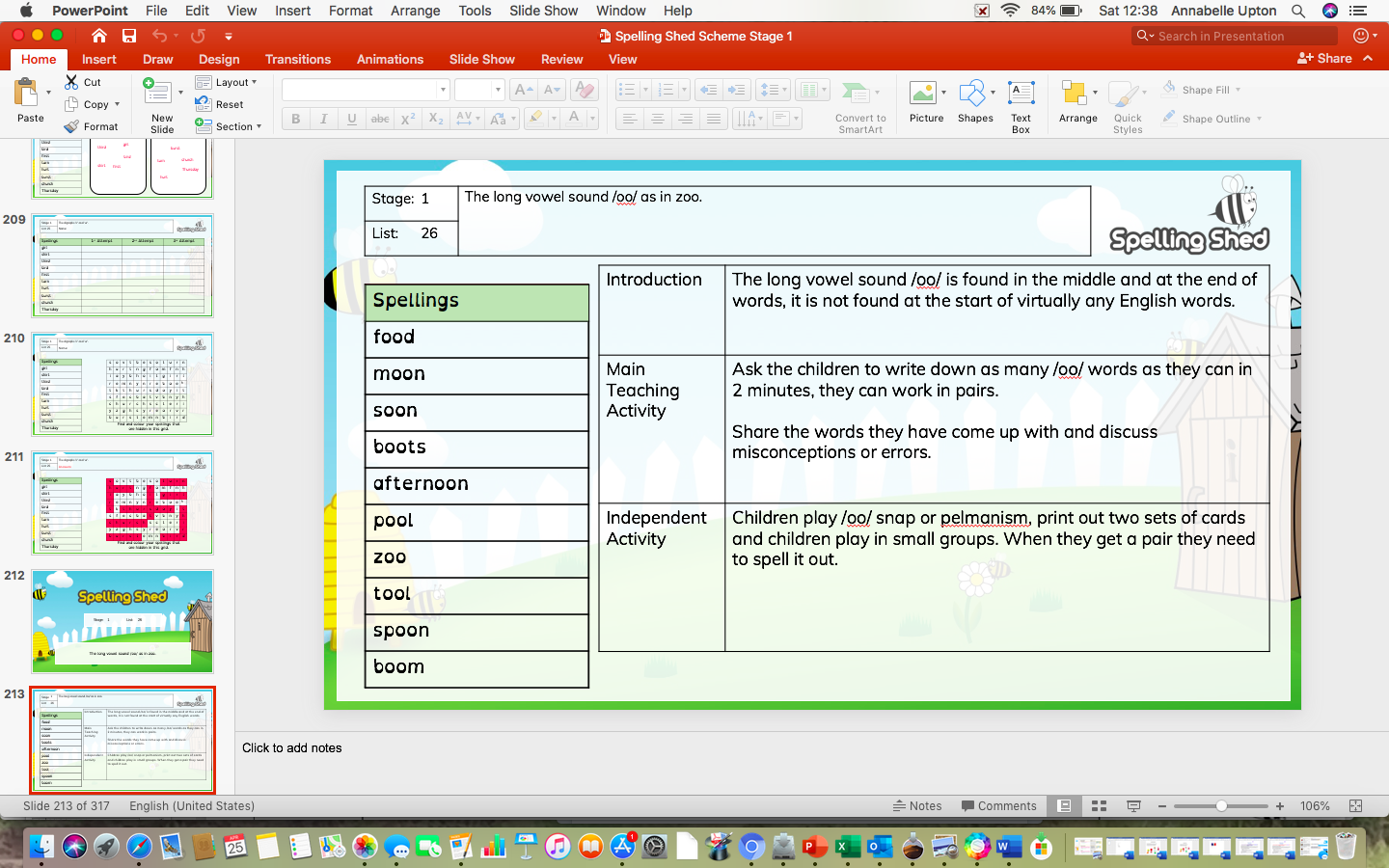 Spelling Test: Year 2Given: 27.04.20 Test: 04.05.20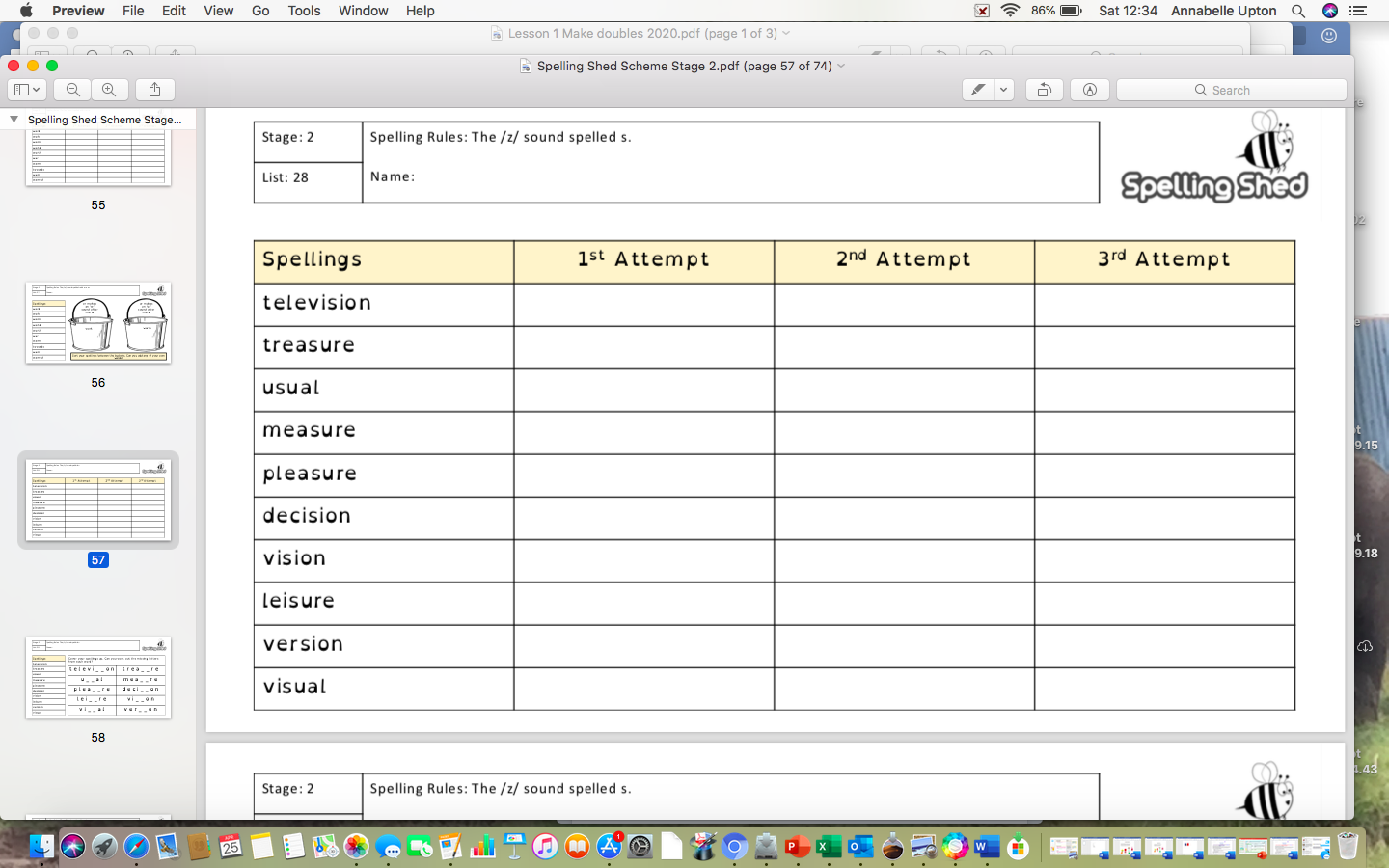 